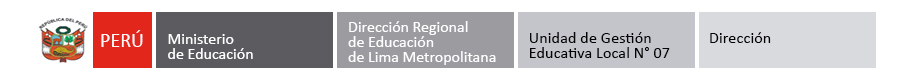 PLAN DE MEJORA DE LOS APRENDIZAJES DEL NIVEL PRIMARIADATOS INFORMATIVOS:Institución Educativa	:Distrito                         	:Director/a                  	:Grado                          	:Docentes                    	:Fecha de inicio         	:Duración                    	:PRESENTACIÓN Descripción general de la propuesta del plan de mejora de los aprendizajes, dando a conocer de manera cualitativa y cuantitativa los desempeños con mayor dificultad en las áreas de Comunicación y Matemática.DIAGNÓSTICOIDENTIFICACIÓN DEL ÁREA DE MEJORA.*Área curricular: Matemática, comunicación OBJETIVOS DEL PLAN DE MEJORACausas del problema, formulación de objetivos y selección de acciones a mejorar.La selección de las acciones de mejora es consecuencia lógica del conocimiento del problema, de sus causas y del objetivo fijado.Fecha: Firma de los Directivos y responsablesTIPO DE EVALUACIÓNCOMUNICACIÓNMATEMÁTICAECE 2018 – NIVEL DE LOGRO SATISFACTORIOEVALUACIÓNDIAGNOSTICA KIT DE ENTRADA – UGEL 07NIVEL DE LOGRO  SATISFACTORIO META DE APRENDIZAJE 2019(Considerar el cuadro de rango de incremento) ÁREA CURRICULAR *FORTALEZASDEBILIDADES1.1.2.2.ÁREA CURRICULAR: ÁREA CURRICULAR: Descripción del problemaCausas que originan el problemaObjetivos a conseguirAcciones y/o estrategias  de mejora1.2.ÁREA CURRICULAR:ÁREA CURRICULAR:Descripción del problemaCausas que originan el problemaObjetivos a conseguirAcciones y/o estrategias  de mejora1.2.PLAN DE MEJORAPLAN DE MEJORAPLAN DE MEJORAPLAN DE MEJORAPLAN DE MEJORAPLAN DE MEJORAPLAN DE MEJORAPLAN DE MEJORAPLAN DE MEJORAÁrea curricularAcciones y/o estrategias  de mejoraTareasResponsable de la tareaTiempoTiempoRecursosIndicador de seguimientoResponsable del monitoreoÁrea curricularAcciones y/o estrategias  de mejoraTareasResponsable de la tareaInicio finRecursosIndicador de seguimientoResponsable del monitoreo